UNIVERSIDAD GUADALAJARA LAMARNOMBRE:NAYAMIN ESPINOZA ACEVESGRUPO:3°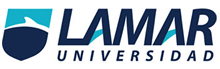 CARRERA:LIC. ADMINISTRACIÓN MATRICULA:LAD2695NOMBRE DE LA MATAERIA:GESTION Y ORGANIZACIÓN DEL SECTOR PÚBLICONOMBRE DE LA TAREA:ACTIVIDAD 1 "ENSAYO DE LAS RELACIONES INTERGUBERNAMENTALES."DE JUNIO DEL 2015LAS RELACIONES INTERGUBERNAMENTALESLo que yo entendí por estos temas y también pienso y se relaciona con mi carrera de administración es la capacidad que tiene el gobiernos en el ejercicio de la administración puede llegar hacer tan compleja o flexible en la medida del uso de sus propias facultades. Las relaciones intergubernamentales tienen una función muy importante en las diversas actividades de la administración pública, sin embargo son una posibilidad poco considerada en la solución de problemas y demandas. Las relaciones intergubernamentales de (RIG) se definen como la coordinación, cooperación, el apoyo mutuo o también podría ser el  intercambio de acciones que se dan entre dos o más instancias de gobierno. El gobierno de las RIG puede resumirse en un principio general de la administración: como la asociación  competitiva que es caracterizada por los esfuerzos bajo una misma línea de trabajo. Algunos de los principios del federalismo podrían ser su representación, su coordinación, la autonomía de sus estados, sus garantías institucionales, los estados políticos,  la solidaridad,  su sistema de distribución de competencias y por ultimo su preservación del orden federal. De acuerdo con todo esto se puede decir p hablar  de un federalismo orgánico rígido y cooperativo. La autonomía de las entidades federalistas. La constitución afirma que los estados son libres y soberanos, dicha soberanía de la nación. Es decir es una parte de la soberanía y no puede reconocerse como fuera del conjunto federado. Todos los ciudadanos somos libres de escoger como queremos que se gobernado nuestro país y por quien, si nuestra ciudad es así es en parte porque nosotros somos los que tomamos las decisiones, que más que nada tiene que ver las relaciones intergubernamentales que hay por parte de todos como lo es de gobierno federal y los gobiernos Estatales, el gobierno municipal y  sobre todo por parte del poder Ejecutivo, el  poder  Legislativo y Judicial.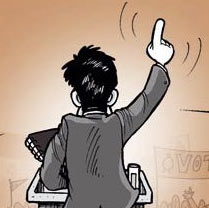 Las entidades federalistas tienen sus propias competencias que se les reconocen como: Organizativos de naturaleza político-administrativa, también podríamos llamarles entidades representativas y gestoras de su sociedad local en un espacio territorial propio, también son Estados libres y soberanos según la determinación constitucional.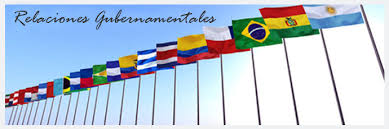 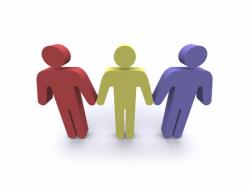 Existe una naturaleza sobre las relaciones intergubernamentales las cuales se basan en el marco institucional del federalismo se representan en esquema de las principales características de las RIG y su naturaleza técnica sobre las relaciones intergubernamentales nos referimos a las  formulas de gestión para conseguir unidad, congruencia y compatibilización simplificada. Técnicamente las relaciones intergubernamentales son necesarias para; La compatibilización del esfuerzo administrativo de los gobiernos, para el fomento del principio de la estrategia comparativa a partir de la cooperación, la resolución que se hace sobre las necesidades de intercambio de información y por último la búsqueda del equilibrio en los programas de desarrollo regional. La naturaleza administrativa que se relaciona con mi carrera y viendo junto con las relaciones intergubernamentales lo relacionamos con el fundamento de los principios de la coordinación administrativa gubernamental que se basan  jurídicas constitucionales de las relaciones intergubernamentales como en el caso de los servicios de salud y asistencia social, también como el Servicio de educación, la Protección ambiental y por último la Seguridad pública. También es muy mencionado en las relaciones intergubernamentales las bases jurídicas contenidas en las leyes generales y federales como lo es la Ley de planeación, la Ley de sistema nacional de asistencia social, la Ley de coordinación fiscal, la Ley orgánica de la administración pública federal, la Ley general de población, la Ley general de vías de comunicación y por último la Ley general de bienes nacionales. El papel del municipio ante la intervención programática y administrativa del gobierno federal se menciona el Municipio como ámbito destinatario de inversiones federales, el Municipio como cliente de recursos crediticios de la banca de desarrollo, el Municipio como instancias de convalidación de programas federales destinados al desarrollo comunitario, el Municipio como operador de programas federales, el Municipio como contraparte o gobierno asociado de proyectos de inversión federal, el Municipio beneficiario de programas asistenciales, el Municipio como autoridad auxiliar y el Municipio como entidad de derechos públicos y servicios federales. En resumen se identificaban las siguientes posiciones del municipio en la coordinación con los gobiernos federales y estatales. Beneficio de programas sectoriales, el Ejecutor de programas descentralizados, Gestar de transferencias a la comunidad, Asociado en proyectos de obra pública, Consumidor de bienes y servicios, y Agencia de recursos de la federación. 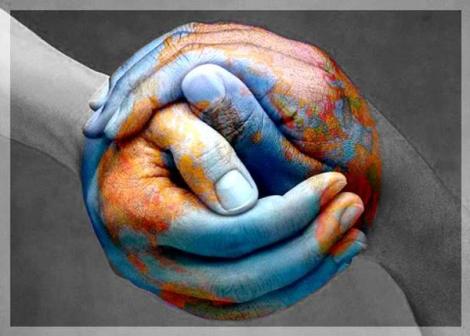 Las relaciones intergubernamentales entre los tres poderes ejecutivos dictan y hacen cumplir las leyes que aprueban el gobierno o el propio jefe de estado El poder ejecutivo elabora y modifica las leyes existentes de acuerdo a la opinión  de los ciudadanos.  La aprobación de las leyes. Generalmente está encargada de vigilar el cumplimiento de la constitución se a  la ley suprema y que no exista ninguna ley o norma que la contradiga. La supremacía corte de justicia de la nación máximo tribunal en México también resuelve controversias entre la federación y las entidades federativas.  Y pienso que estos temas van relacionados con la carrera que estudio por que se habla y menciona sobre la administración del país cosa que tiene que ver mucho con la carrera de administración ya que ven lo contable y financiero del país. Y el cómo debe de ir dirigido y acomodado todo el desorden del país buscar la manera de que sea un negocio buscar las estrategias por todos los tipos de gobierno para que nuestro país crezca.